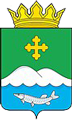 Дума Белозерского муниципального округаКурганской областиРЕШЕНИЕот 19 августа 2022 года № 167                 с. БелозерскоеО муниципальном дорожном фонде Белозерского муниципального округа Курганской области В соответствии с пунктом 5 статьи 179.4 Бюджетного кодекса Российской Федерации, пунктом 5 части 1 статьи 16 Федерального закона от 06.10.2003 г. № 131-ФЗ «Об общих принципах организации местного самоуправления в Российской Федерации», Уставом Белозерского муниципального округа Курганской области, Дума Белозерского муниципального округа РЕШИЛА:1. Создать муниципальный дорожный фонд Белозерского муниципального округа.2. Утвердить Положение о муниципальном дорожном фонде Белозерского муниципального округа согласно приложению, к настоящему решению.3. Признать утратившим силу:- решение Белозерской сельской Думы от 28.11.2013 г. № 47-1 «О муниципальном дорожном фонде Белозерского сельсовета»;- решение Боровлянской сельской Думы от 23.10.2013 г. № 20-2 «О муниципальном дорожном фонде Боровлянского сельсовета»;- решение Баяракской сельской Думы от 22.10.2013 г. № 9 «О муниципальном дорожном фонде Баяракского сельсовета»;- решение Боровской сельской Думы от 14.11.2013 г. № 8-2 «О муниципальном дорожном фонде Боровского сельсовета»;- решение Вагинской сельской Думы от 29.11.2013 г. № 14 «О муниципальном дорожном фонде Вагинского сельсовета»;- решение Зарослинской сельской Думы от 20.12.2013 г. № 8/2 «О муниципальном дорожном фонде Зарослинского сельсовета»;- решение Камаганской сельской Думы от 08.11.2013 г. № 7-3 «О муниципальном дорожном фонде Камаганского сельсовета»;- решение Нижнетобольной сельской Думы от 16.07.2013 г. № 7 «О муниципальном дорожном фонде Нижнетобольного сельсовета»;- решение Новодостоваловской сельской Думы от 15.01.2014 г. № 1-1 «О муниципальном дорожном фонде Новодостоваловского сельсовета»;- решение Памятинской сельской Думы от 01.11.2013 г. № 10-3 «О муниципальном дорожном фонде Памятинского сельсовета»;- решение Першинской сельской Думы от 02.07.2013 г. № 3-1 «О муниципальном дорожном фонде Першинского сельсовета»;- решение Пьянковской сельской Думы от 27.11.2013 г. № 9-3 «О муниципальном дорожном фонде Пьянковского сельсовета»;- решение Речкинской сельской Думы от 20.10.2013 г. № 7-2 «О муниципальном дорожном фонде Речкинского сельсовета»;- решение Рычковской сельской Думы от 28.10.2013 г. № 5-4 «О муниципальном дорожном фонде Рычковского сельсовета»;- решение Светлодольской сельской Думы от 19.07.2013 г. № 7-2 «О муниципальном дорожном фонде Светлодольского сельсовета»;- решение Скатинской сельской Думы от 05.07.2013 г. № 4-3 «О муниципальном дорожном фонде Скатинского сельсовета»;- решение Скопинской сельской Думы от 27.11.2013 г. № 08-01 «О муниципальном дорожном фонде Скопинского сельсовета»;решение Ягоднинской сельской Думы от 12.11.2013 г. № 5-2 «О муниципальном дорожном фонде Белозерского сельсовета».3. Разместить настоящее решение на официальном сайте Администрации Белозерского муниципального округа Курганской области в информационно-телекоммуникационной сети Интернет.Председатель ДумыБелозерского муниципального округа                                         П.А. МакаровГлава Белозерского муниципального округа                                         А.В. ЗавьяловПриложение к решению Думы  Белозерского муниципального округа от 19 августа 2022 года № 167 «О муниципальном дорожном фонде Белозерского муниципального округа»ПОЛОЖЕНИЕо муниципальном дорожном фонде Белозерского муниципального округаРаздел I. Общие положения1. Настоящее Положение в соответствии с Конституцией Российской Федерации, Бюджетным кодексом Российской Федерации, Федеральным законом от 06.10.2003 г. №131-ФЗ «Об общих принципах организации местного самоуправления в Российской Федерации», определяет порядок формирования и использования бюджетных ассигнований муниципального дорожного фонда Белозерского муниципального округа.Раздел II. Понятие муниципального дорожного фонда Белозерского муниципального округа 2. Дорожный фонд Белозерского муниципального округа (далее - дорожный фонд) представляет собой часть средств бюджета, подлежащую использованию в целях финансового обеспечения дорожной деятельности в отношении автомобильных дорог общего пользования местного значения Белозерского муниципального округа (далее - автомобильные дороги), а также капитального ремонта и ремонта дворовых территорий многоквартирных домов, проездов к дворовым территориям многоквартирных домов населенных пунктов.Раздел III. Образование и использование средств дорожного фонда3. Объем бюджетных ассигнований дорожного фонда утверждается решением Думы Белозерского муниципального округа «О бюджете Белозерского муниципального округа на очередной финансовый год (очередной финансовый год и плановый период)».4. Бюджетные ассигнования дорожного фонда, не использованные в текущем финансовом году, направляются на увеличение размера дорожного фонда в очередном финансовом году.Раздел IV. Источники образования дорожного фонда5. Дорожный фонд образуется за счет следующих средств, поступающих в доход бюджета Белозерского муниципального округа:1) акцизов на автомобильный бензин, прямогонный бензин, дизельное топливо, моторные масла для дизельных и карбюраторных (инжекторных) двигателей, производимые на территории Российской Федерации, подлежащих зачислению в бюджет Белозерского муниципального округа;2) поступлений в виде субсидий из бюджетов бюджетной системы Российской Федерации на финансовое обеспечение дорожной деятельности в отношении автомобильных дорог;3) безвозмездных поступлений от физических и юридических лиц на финансовое обеспечение дорожной деятельности, в том числе добровольных пожертвований, в отношении автомобильных дорог.6. Безвозмездные поступления от физических и юридических лиц на финансовое обеспечение дорожной деятельности Белозерского муниципального округа, в том числе добровольные пожертвования, подлежат перечислению в доходы бюджета округа после заключения договора пожертвования между физическими или юридическими лицами с одной стороны и главным распорядителем бюджетных средств дорожного фонда с другой стороны в соответствии с действующим гражданским законодательством.Безвозмездные поступления от физических и юридических лиц направляются на увеличение бюджетных ассигнований дорожного фонда путем внесения изменений в бюджетную роспись главного распорядителя средств дорожного фонда.7. Объем бюджетных ассигнований дорожного фонда подлежит корректировке с учетом разницы между фактически поступившим в очередном финансовом году и прогнозировавшимся при его формировании объемом доходов бюджета Белозерского муниципального округа, указанных в пункте 5 настоящего Положения.Раздел V. Использование дорожного фонда8. Главным распорядителем бюджетных средств дорожного фонда является Белозерского муниципальный округ.9. Использование средств дорожного фонда осуществляется по следующим направлениям расходов:1) выполнение работ по содержанию автомобильных дорог:- по полосе отвода, земляному полотну и системе водоотвода:а) поддержание полосы отвода, обочин, откосов и разделительных полос в чистоте и порядке; очистка их от мусора и посторонних предметов с вывозом и утилизацией на полигонах;б) планировка откосов насыпей и выемок, исправление повреждений с добавлением грунта и укрепление засевом трав;в) поддержание элементов системы водоотвода в чистоте и порядке (в том числе прочистка, профилирование, укрепление стенок и дна кюветов и водоотводных канав, устранение дефектов их укреплений, прочистка и устранение мелких повреждений ливневой канализации, дренажных устройств, быстротоков, водобойных колодцев, перепадов, лотков, подводящих и отводящих, русел у труб и мостов);г) устройство дренажных прорезей;д) противопаводковые мероприятия;е) срезка, подсыпка, планировка и уплотнение неукрепленных обочин дренирующим грунтом толщиной до 10 см; подсыпка, планировка и уплотнение щебеночных и гравийных обочин; устранение деформаций и повреждений на укрепленных обочинах;ж) восстановление земляного полотна на участках с пучинистыми и слабыми грунтами на площади до 100м3;з) ликвидация съездов с автомобильных дорог (въездов на автомобильные дороги) в неустановленных местах;и) поддержание в чистоте и порядке элементов обозначения границ полосы отвода;к) ликвидация последствий обвалов, осыпей, оползней и селевых потоков, другие противооползневые мероприятия;- по дорожным одеждам:а) очистка проезжей части от мусора, грязи и посторонних предметов, мойка покрытий;б) восстановление сцепных свойств покрытия в местах выпотевания битума;в) устранение деформаций и повреждений (заделка выбоин, просадок, шелушения, выкрашивания и других дефектов) покрытий, исправление кромок покрытий, устранение повреждений бордюров, заливка трещин на асфальтобетонных и цементобетонных покрытиях, восстановление и заполнение деформационных швов;г) устранение сколов и обломов плит цементобетонных покрытий, замена, подъемка и выравнивание отдельных плит, защита цементобетонных покрытий от поверхностных разрушений;д) ликвидация колей глубиной до 50 мм; фрезерование или срезка гребней выпора и неровностей по колеям (полосам наката) с заполнением колей черным щебнем или асфальтобетоном и устройством защитного слоя на всю ширину покрытия;е) защита асфальтобетонных покрытий от поверхностных разрушений герметизирующими пропиточными материалами, устройство изолирующего слоя из эмульсионно-минеральной смеси или мелкозернистой поверхностной обработки локальными картами для приостановки и предупреждения развития отдельных трещин на участках длиной до 100 м;ж) восстановление изношенных верхних слоев асфальтобетонных покрытий;з) восстановление поперечного профиля и ровности проезжей части автомобильных дорог с щебеночным, гравийным или грунтовым покрытием без добавления новых материалов; профилировка грунтовых дорог; восстановление поперечного профиля и ровности проезжей части гравийных и щебеночных покрытий с добавлением щебня, гравия или других материалов с расходом до 300 м3 на 1 километр;и) обеспыливание проезжей части автомобильных дорог;к) восстановление дорожной одежды на участках с пучинистыми и слабыми грунтами на площади до 100 м2;л) устройство защитных слоев, слоев износа и поверхностной обработки дорожного покрытия;м) восстановление сцепных свойств покрытия путём устройства защитных слоев, слоев износа или поверхностной обработки;- по искусственным и защитным дорожным сооружениям:а) очистка от пыли и грязи элементов мостового полотна и тротуаров, подферменных площадок, опорных частей, элементов пролетных строений, лестничных сходов, опор, тоннелей и других искусственных сооружений;б) очистка (в том числе и от растительности) конусов, откосов, подмостовых русел;в) заделка трещин и мелких выбоин в покрытии в зоне деформационных швов, у тротуаров и на тротуарах, подкраска металлических элементов перил, ограждений, мачт освещения и других объектов, нанесение разметки на элементы мостовых сооружений, смазка опорных частей, очистка элементов от гнили и местное антисептирование на деревянных мостах;г) предупредительные работы по пропуску ледохода и паводковых вод, уборка снега и льда у отверстий малых мостов, открытие и закрытие отверстий малых мостов, техническое обслуживание очистных сооружений, предупредительные работы по защите автомобильных дорог и дорожных сооружений от наводнений, заторов, пожаров, противопаводковые мероприятия;д) техническое обслуживание паромных переправ; регулирование высоты причалов;е) обслуживание судовой сигнализации и аэросигнализации на мостах;ж) обслуживание наплавных и разводных мостов, сборка и разборка сезонных (временных) сооружений, разводка и наводка мостов, уход за подъемными и разводными механизмами мостов, наплавными средствами и надстройками;з) исправление водоотводных трубок, лотков и изоляции в зоне примыкания к ним, исправление повреждений деформационных швов, тротуаров, перил и ограждений, устранение просадок до 10 см в зоне сопряжения моста с насыпью, окраска перил, ограждений и столбов освещения, нанесение на конструкции мостового сооружения соответствующей разметки;и) устранение повреждений деталей опорных частей и связей пролетных строений, а также смотровых приспособлений, устранение повреждений козырьков вдоль пролетов и сливов с горизонтальных поверхностей опор и пролетных строений;к) локальная окраска (в том числе с удалением продуктов коррозии, зачисткой металла и нанесением грунтовки) элементов металлических конструкций пролетных строений и опор, окраска ограждений, замена дефектных заклепок, подтяжка болтов, нейтрализация трещин в металле, восстановление узлов и стыков объединения стальных балок с железобетонными плитами и узлов ферм;л) устранение локальных промоин в откосах насыпи конусов, регуляционных сооружениях и подходов, устранение размывов у опор;м) устранение повреждений обделки тоннелей на локальных участках и повреждений водоотводных лотков, гидроизоляции, систем вентиляции, освещения, пожаротушения, противоаварийных и других технических устройств, используемых для безопасной эксплуатации тоннелей; устранение сползания грунта над порталами и низин на местности над тоннелями в местах, где не обеспечен водоотвод;н) исправление сопряжения мостового сооружения с насыпью, исправление положения переходных плит;о) устранение мелких дефектов железобетонных конструкций, включая гидрофобизацию поверхности, заделку раковин, сколов и трещин, устранение проломов плит, разрушений диафрагм, продольных швов омоноличивания балок (арок), восстановление части элементов с добавлением арматуры и последующим бетонированием этого участка (консолей плит, торцов балок и т.д.);п) замена части покрытия, замена водоотводных трубок и лотков, восстановление изоляции на части мостового полотна, устранение дефектов системы водоотвода на искусственных сооружениях и подходах к ним, исправление или замена деформационных швов, устранение дефектов или замена отдельных элементов тротуаров, перил, ограждений, пандусов восстановление элементов лестничных сходов;р) замена досок настила и тротуаров деревянных мостов, устранение дефектов или частичная замена прогонов, подтяжка тяжей узлов ферм, антисептирование деревянных конструкций пролетных строений и опор;с) устранение дефектов оголовков труб и открылков устоев мостов; устранение локальных повреждений изоляции и стыков колец труб изнутри;т) замена подферменников; торкретирование поверхности опор; восстановление части ригелей и стоек; восстановление защитного слоя бетона отдельных элементов пролетных строений и опор;у) замена или выправка опорных частей с подъемом пролетного строения;ф) на регуляционных сооружениях восстановление разрушенных участков насыпи и укрепления откосов, восстановление упора для укрепления конуса и берегоукрепительные работы;х) замена настила на паромных переправах и наплавных мостах, а также перил, ограждений и колесоотбойных брусьев; восстановление тротуаров, сопряжений пролетных строений между собой; восстановление балочной клетки причалов, устранение дефектов или замена обшивки и отдельных элементов плавсредств; антисептирование деревянных конструкций, окраска поверхности других элементов;- по элементам обустройства автомобильных дорог:а) очистка и мойка стоек, дорожных знаков, замена поврежденных дорожных знаков и стоек, подсыпка и планировка берм дорожных знаков;б) уход за разметкой, нанесение вновь и восстановление изношенной вертикальной и горизонтальной разметки, в том числе на элементах дорожных сооружений, с удалением остатков старой разметки;в) очистка и мойка ограждений, катафотов, сигнальных столбиков, светоотражающих щитков на дорожном ограждении и буферов перед дорожным ограждением; наклеивание светоотражающей пленки на световозвращающие элементы ограждений, сигнальные столбики и удерживающие буфера; исправление, замена поврежденных или не соответствующих действующим стандартам секций барьерных ограждений, натяжение или замена тросовых ограждений, замена светоотражающих элементов на ограждениях и столбиках, замена светоотражающих щитков на дорожном ограждении и буферов перед дорожным ограждением, уборка наносного грунта у ограждений и удерживающих буферов; очистка, устранение отдельных повреждений или замена отдельных разрушенных бордюров;г) уборка и мойка остановок общественного транспорта, автопавильонов, подземных и наземных пешеходных переходов, туалетов, площадок отдыха и элементов их обустройства, шумозащитных и противодеформационных сооружений, а также устранение их мелких повреждений, окраска, замена поврежденных и установка недостающих контейнеров для сбора мусора, урн, скамеек на автобусных остановках и площадках отдыха; очистка туалетов и уборка мусора из контейнеров и урн, в том числе с использованием специальных машин; вывозка мусора для утилизации на полигоны;д) освобождение проезжей части и земляного полотна от объектов, препятствующих проезду транспортных средств, уборка места дорожно-транспортного происшествия, проведение первоочередных мероприятий по обеспечению безопасности и организации движения;е) содержание в чистоте и порядке, а также устранение отдельных повреждений памятников, панно, беседок, скамеек и других объектов архитектурно-художественного оформления, содержание в чистоте и порядке источников питьевой воды и артезианских колодцев; ж) содержание в чистоте и порядке тротуаров, устранение повреждений покрытия тротуаров, окраска элементов обстановки и обустройства автомобильных дорог, содержание их в чистоте и порядке;и) оборудование и поддержание в чистоте и порядке объездов разрушенных, подтопляемых, наледных и заносимых участков автомобильных дорог, закрываемых для движения мостов;к) поддержание в чистоте и порядке линий электроосвещения (включая автономные системы освещения) дорог, мостов, путепроводов, тоннелей, транспортных развязок, паромных переправ и других дорожных сооружений; обслуживание систем контроля и управления линиями электроосвещения; замена вышедших из строя ламп и светильников, проводов, кабелей, автоматических выключателей, трансформаторов и других элементов электроосвещения, техническое обслуживание трансформаторов, плата за расход электроэнергии на освещение, системы вентиляции, светофорные объекты, информационные щиты и указатели, метеостанции, видеосистемы, счетчики учета интенсивности движения и иные подобные объекты; проведение испытаний линий электроосвещения;л) поддержание в чистоте и порядке радиосвязи и других средств технологической и сигнально-вызывной связи, кабельной сети, а также светофорных объектов, средств организации движения, диспетчерского и автоматизированного управления движением, включая аренду каналов связи и плату за услуги связи для их функционирования;м) поддержание в чистоте и порядке, замена и устранение повреждений элементов весового и габаритного контроля транспортных средств, включая помещение и систему жизнеобеспечения, в том числе оплату коммунальных услуг и услуг связи, проведение метрологической проверки, техническое обслуживание весоизмерительного оборудования и оргтехники;н) получение технических условий на присоединение к каналам связи и линиям электроснабжения и разрешений на выделение электрической мощности в целях функционирования линий электроосвещения, метеорологических систем мониторинга погодных условий и условий движения, видеосистем, пунктов учета интенсивности дорожного движения, информационных щитов и указателей, знаков переменной информации.2) выполнение работ по зимнему содержанию автомобильных дорог:а) уход за постоянными снегозащитными сооружениями;б) устройство снегомерных постов, необходимых для изучения работы автомобильных дорог и дорожных сооружений в зимних условиях;в) заготовка, установка, перестановка, уборка и восстановление временных снегозадерживающих устройств (щитов, изгородей, сеток и др.), сигнальных вех; формирование снежных валов и траншей для задержания снега на придорожной полосе и их периодическое обновление;г) механизированная снегоочистка, расчистка автомобильных дорог от снежных заносов, борьба с зимней скользкостью, уборка снежных валов с обочин;д) профилирование и уплотнение снежного покрова на проезжей части автомобильных дорог с переходным или грунтовым покрытием;е) погрузка и вывоз снега, в том числе его утилизация;ж) распределение противогололедных материалов;з) регулярная очистка от снега и льда элементов обустройства, в том числе автобусных остановок, павильонов, площадок отдыха, берм дорожных знаков, ограждений, тротуаров, пешеходных дорожек и других объектов;и) очистка от снега и льда элементов мостового полотна, а также зоны сопряжения с насыпью, подферменных площадок, опорных частей, пролетных строений, опор, конусов и регуляционных сооружений, подходов и лестничных сходов;к) круглосуточное дежурство механизированных бригад для уборки снега и борьбы с зимней скользкостью, патрульная снегоочистка;л) устройство, поддержание в чистоте и порядке зимних автомобильных дорог (автозимников);м) обслуживание и восстановление баз хранения противогололедных материалов и скважин для добычи природных рассолов, приготовление противогололедных материалов, поддержание в чистоте и порядке подъездов к базам хранения противогололедных материалов и скважинам для добычи природных рассолов;н) поддержание в чистоте и порядке, обслуживание и восстановление автоматических систем раннего обнаружения и прогнозирования зимней скользкости, а также автоматических систем распределения противогололедных материалов, в том числе содержание и (или) аренда каналов связи и оплата услуг связи для их функционирования, на развязках в разных уровнях и искусственных сооружениях;о) закрытие отверстий водопропускных труб осенью и открытие их весной, очистка водопропускных труб от снега, льда, мусора и посторонних предметов;п) борьба с наледями на автомобильных дорогах, в том числе у искусственных сооружений;р) проведение противолавинных мероприятий, уборка лавинных отложений;с). устройство, поддержание в чистоте и порядке ледовых переправ.3) выполнение работ по озеленению:- уход за посадками, обрезка веток для обеспечения видимости, уборка сухостоя, защита лесопосадок от пожаров, борьба с вредителями и болезнями растений, подсадка деревьев и кустарников;- скашивание травы на обочинах, откосах, разделительной полосе, полосе отвода и в подмостовой зоне, вырубка деревьев и кустарника с уборкой и утилизацией порубочных остатков; ликвидация нежелательной растительности химическим способом;4) выполнение работ по капитальному ремонту автомобильных дорог;а) по земляному полотну и системе водоотвода:- устранение деформаций и повреждений элементов земляного полотна (в том числе на пересечениях и примыканиях, площадках для остановки, стоянках транспортных средств, площадках для отдыха, разворотных площадках, тротуарах, пешеходных и велосипедных дорожках, переездах, съездах, подъездных дорогах к объектам дорожно-ремонтной службы, историческим и достопримечательным объектам, паромным переправам и другим объектам);- замена изношенных звеньев прикромочных и телескопических лотков, дренажей, водоотводных канав, быстротоков, водобойных колодцев, перепадов, элементов подводящих и отводящих русел у водопропускных труб, элементов ливневой канализации и других изношенных элементов системы водоотвода (в том числе на пересечениях и примыканиях, площадках для остановки, стоянках транспортных средств, площадках для отдыха, разворотных площадках, тротуарах, пешеходных и велосипедных дорожках, отдельных переездах, съездах, подъездных дорогах к объектам дорожно-ремонтной службы, историческим и достопримечательным местам, паромным переправам и другим объектам);б) по дорожным одеждам:- ликвидация колей глубиной более 50 мм с заменых верхних слоев дорожной одежды методами фрезерования или регенерации на ширину полос наката или на всю ширину покрытия с укладкой одного или нескольких слоев асфальтобетона;- восстановление дорожных одежд в местах исправления земляного полотна и водоотвода (в том числе на пересечениях и примыканиях, площадках для остановки, стоянках автомобилей, площадках для отдыха, разворотных площадках, тротуарах, пешеходных и велосипедных дорожках, отдельных переездах, съездах, подъездных дорогах к объектам дорожно-ремонтной службы, историческим и достопримечательным объектам, паромным переправам);- перемощение отдельных участков мостовых с полной заменой песчаного основания;в) по искусственным и защитным дорожным сооружениям:- замена балок (более 25%) в пролетных строениях;- восстановление или замена подпорных стен, противолавинных галерей, навесов, устройство укрепительных и регуляционных сооружений, сооружений для защиты от наледей, оползней и др.;- восстановление берегозащитных и противоэрозионных сооружений;- восстановление тоннелей, включая замену части (до 50%) обделки;- замена пролетных строений, в том числе с изменением продольной схемы (с возможным изменением длины моста до 15%) с временным отводом земельных участков (без дополнительного землеотвода), и отдельных элементов несущих конструкций на аналогичные или иные улучшающие показатели таких конструкций элементы и (или) восстановление указанных элементов, а также замена пролетных строений малых мостов на водопропускные трубы с возможным временным отводом земельных участков, необходимых для указанных целей, с последующей их рекультивацией;- устройство, удлинение водопропускных труб, а также замена их звеньев и оголовков с возможным временным отводом земельных участков (без дополнительного землеотвода), необходимых для указанных целей, с последующей их рекультивацией;- замена опор, в том числе с изменением существующей продольной схемы моста (с возможным изменением длины моста до 15%) с временным отводом земельных участков (без дополнительного землеотвода), необходимых для указанных целей, с последующей их рекультивацией;- замена ограждений, перил и тротуаров;г) по элементам обустройства автомобильных дорог:- замена знаков, сигнальных столбиков, барьерных ограждений и шумозащитных сооружений;- замена средств организации и регулирования дорожного движения на пересечениях автомобильных дорог с автомобильными дорогами и железными дорогами;- нанесение и удаление временной разметки на период капитального ремонта;- нанесение постоянной разметки после капитального ремонта;- замена элементов пунктов весового и габаритного контроля транспортных средств;д) прочие работы по капитальному ремонту:- изыскание и освоение резервов грунта и месторождений каменных материалов в объемах, необходимых для производства работ на участках капитального ремонта автомобильных дорог и искусственных сооружений, устройство и ликвидация временных объездов и искусственных сооружений на участках капитального ремонта;- устройство и восстановление очистных сооружений, рекультивация временной полосы отвода, рекультивация земельных участков, ранее занятых под карьерами, резервами, объездными дорогами, неиспользуемыми участками автомобильных дорог, дорожными сооружениями, производственными объектами и др.;- проведение инженерных изысканий, обследований и разработка проектной документации на капитальный ремонт, экспертиза проектной документации;- обследование и испытание искусственных сооружений после капитального ремонта с составлением технического паспорта, диагностика автомобильных дорог и искусственных сооружений после проведения капитального ремонта;- строительный контроль и авторский надзор;- капитальный ремонт производственных объектов, в том числе баз, являющихся технологической частью автомобильных дорог и используемых при их капитальном ремонте, ремонте и содержании.е) выполнение комплекса работ капитального ремонта по доведению параметров ремонтируемых участков автомобильной дороги и (или) искусственных дорожных сооружений на них до значений, соответствующих ее фактической категории, включая увеличение количества полос движения, без изменения границ полосы отвода относятся следующие работы:1) по земляному полотну и водоотводу:- доведение геометрических параметров земляного полотна до норм, соответствующих категории ремонтируемого участка автомобильной дороги, включая уширение земляного полотна для устройства дополнительных полос движения и переходно-скоростных полос без дополнительного землеотвода;- поднятие земляного полотна на подтопляемых и снегозаносимых участках, переустройство пучинистых, оползневых и обвальных участков автомобильной дороги и/или искусственных дорожных сооружений на них;- полная замена земляного полотна, переустройство дефектных элементов земляного полотна и системы водоотвода (в том числе на пересечениях и примыканиях, площадках для остановки, стоянках транспортных средств, площадках для отдыха, разворотных площадках, тротуарах, пешеходных и велосипедных дорожках, отдельных переездах, съездах, подъездных дорогах к объектам дорожно-ремонтной службы, историческим и достопримечательным местам, паромным переправам);- устройство земляного полотна и системы водоотвода на площадках для остановки, стоянках автомобилей, площадках для отдыха, разворотных площадках, тротуарах, пешеходных и велосипедных дорожках, отдельных переездах, съездах, подъездных дорогах к объектам дорожно-ремонтной службы, историческим и достопримечательным местам, паромным переправам;- повышение прочности земляного полотна с использованием различных материалов;- уменьшение крутизны откосов насыпей, выемок и другие работы, обеспечивающие устойчивость земляного полотна;- раскрытие снегонезаносимых выемок, устройство аккумуляционных полок, срезка откосов выемок для обеспечения видимости на кривых в плане и для размещения сбрасываемого снега;- переустройство прикромочных и телескопических лотков, дренажей, осушительных канав, быстротоков, водобойных колодцев, ливневой канализации;- устройство недостающих элементов системы водоотвода (в том числе новых водопропускных труб, дренажей, прикромочных и телескопических лотков, водоотводных канав, быстротоков, водобойных колодцев, перепадов, ливневой канализации и других элементов);2) по дорожным одеждам:- усиление дорожной одежды при несоответствии ее прочности транспортным нагрузкам с исправлением продольных и поперечных неровностей, укладкой выравнивающих и дополнительных слоев основания и покрытия (в том числе с армирующими, трещенопрерывающими и другими материалами), устройство более совершенных типов покрытий с использованием существующих дорожных одежд в качестве основания; перекрытие изношенных цементобетонных покрытий слоями из цементобетона или асфальтобетона;- полная замена дорожной одежды на новую, более прочную и долговечную;- уширение дорожной одежды до норм, соответствующих категории ремонтируемого участка автомобильной дороги, в том числе при увеличении полос движения без изменения категории дороги и дополнительного землеотвода;- укрепление обочин;- устройство недостающих бордюров и укрепительных полос по краям усовершенствованных покрытий и недостающих бордюров по краям тротуаров;- укладка основания и покрытия с использованием материалов старого покрытия, в том числе путем холодной регенерации старых конструктивных слоев с добавлением органических и неорганических материалов и устройством новых слоев покрытий;- переустройство дорожной одежды на участках образования колей глубиной более 50 мм с удалением одного или нескольких нестабильных слоев основания;3) по искусственным и защитным дорожным сооружениям:- замена элементов мостового полотна с усилением плит и заменой продольных и поперечных швов омоноличивания сталежелезобетонных пролетных строений;- удлинение, замена водопропускных труб;- восстановление несущей способности балок пролетных строений и опор с доведением грузоподъемности сооружения до нормативных значений;- изменение ширины тротуаров на искусственных сооружениях;- уширение пролетных строений, с доведением их габаритов и грузоподъемности до параметров, установленных для рассматриваемого участка и категории автомобильной дороги, без дополнительного землеотвода;- устройство дополнительных вентиляционных штолен и шахт для тоннелей, устройство эвакуационных галерей, а также вентиляции, освещения, систем пожаротушения и связи;- усиление пролетных строений и опор;- замена, обустройство недостающими ограждениями безопасности, требующие изменения конструктивных узлов балок пролетных строений;- устройство и переустройство берегозащитных и противоэрозионных сооружений, а также переустройство струенаправляющих дамб;- устройство грунтовых банкетов и берм для защиты откосов от размывов;- устройство противокамнепадных сеток;4) по элементам обустройства автомобильных дорог:- устройство недостающих переходно-скоростных полос и разделительных островков на съездах и въездах, пересечениях и примыканиях, на автобусных остановках; устройство недостающих аварийных улавливающих съездов (карманов) на затяжных спусках с оборудованием знаками и ограждениями;- обустройство ремонтируемых участков автомобильных дорог недостающими дорожными знаками, сигнальными столбиками и ограждениями;- устройство недостающих остановочных и посадочных площадок и автопавильонов на автобусных остановках, тротуаров, туалетов, площадок для остановки или стоянки автомобилей с обустройством для отдыха участников движения, смотровыми ямами или эстакадами, с оборудованием знаками и ограждениями;- устройство (монтаж) недостающих средств организации и регулирования дорожного движения, в том числе светофорных объектов, на пересечениях автомобильных дорог с автомобильными и железными дорогами, а также в местах пешеходных переходов в одном уровне;- устройство недостающих виражей на опасных для дорожного движения кривых с временным отводом земельных участков (без дополнительного землеотвода), необходимых для указанных целей, с последующей их рекультивацией;- архитектурно-художественное оформление элементов обустройства и благоустройства участков автомобильных дорог, развязок, площадок отдыха, автобусных остановок, смотровых площадок и других объектов;- устройство пунктов весового и габаритного контроля транспортных средств;- устройство недостающего электроосвещения;- устройство автоматизированных систем по борьбе с зимней скользкостью;5) прочие работы:- восстановление баз противогололедных материалов и подъездов к ним, бурение, оборудование и обустройство недостающих скважин для добычи природных рассолов;- перенос и переустройство инженерных коммуникаций (линий электропередачи, связи, трубопроводов и др.);- устройство временных площадок для складирования материалов и рекультивация земель, нарушенных при проведении ремонтных работ;- устройство и ликвидация временных объездов и искусственных сооружений ремонтируемых участков автомобильной дороги и/или искусственных дорожных сооружений на них с временным отводом земельных участков (без дополнительного землеотвода), необходимых для указанных целей, с последующей их рекультивацией;- устройство постоянных снегозащитных сооружений;- устройство недостающих пешеходных и велосипедных дорожек без дополнительного землеотвода6) выполнение работ по ремонту автомобильных дорог:а) по земляному полотну и системе водоотвода:- ремонт размытых и разрушенных участков автомобильных дорог, в том числе вследствие пучинообразования и оползневых явлений;- восстановление дренажных, защитных и укрепительных устройств, отдельных звеньев прикромочных и телескопических лотков, быстротоков и водобойных колодцев, перепадов, подводящих и отводящих русел у мостов и труб, ливневой канализации;- укрепление обочин;б) по дорожным одеждам:- восстановление дорожных одежд в местах ремонта земляного полотна;- укладка выравнивающего (в том числе с использованием фрезерования) и одного дополнительного слоя с обеспечением ровности и сцепных свойств покрытия.- полная замена слоев дорожного покрытия, восстановление изношенных покрытий, в том числе методами термопрофилирования или холодной регенерации с добавлением органических и неорганических материалов, обеспечивающими повторное использование материала старого покрытия; использование армирующих и трещинопрерывающих материалов при восстановлении изношенных покрытий;- ликвидация колей глубиной до 50 мм и других неровностей методами фрезерования, термопрофилирования или холодной регенерации старых конструктивных слоев с добавлением органических и неорганических материалов и укладкой нового слоя покрытия или поверхностной обработки, защитного слоя;- замена бордюров, устройство недостающих и ремонт бордюров по краям усовершенствованных покрытий и тротуаров, восстановление покрытий на укрепительных полосах и обочинах;- замена, подъемка и выравнивание плит цементобетонных покрытий, нарезка продольных или поперечных бороздок на цементобетонных покрытиях;- перемощение отдельных участков мостовых с частичной заменой песчаного основания;- восстановление профиля щебеночных, гравийных и грунтовых улучшенных дорог с добавлением щебеночных или гравийных материалов в количестве до 900 м на один километр дороги;- нанесение временной разметки на период ремонта, удаление временной разметки и нанесение постоянной разметки после завершения ремонта;в) по искусственным и защитным дорожным сооружениям:- замена на новые отдельных балок пролетных строений до 40%, ремонт оставшихся балок, ремонт или замена плит и других элементов пролетных строений;- замена отдельных элементов опор;- удлинение до 25% и (или) замена отдельных звеньев и оголовков водопропускных труб, без дополнительного землеотвода, исправление изоляции и стыков водопропускных труб с удалением и восстановлением земляного полотна и дорожной одежды над трубами, расчистка подводящих и отводящих русел до проектных параметров, в границах полосы отвода;- устройство козырьков вдоль пролетов и сливов с горизонтальных поверхностей опор и пролетных строений;- устройство карнизов с фасадов пролетных строений;- замена, установка недостающих переходных плит, открылков и шкафных стенок устоев;- устройство и ликвидация временных объездов и искусственных сооружений при ликвидации аварийных и чрезвычайных ситуаций;- замена швов омоноличивания балок пролетных строений; восстановление защитного слоя железобетонных конструкций, заделка трещин и другие работы по устранению повреждений;- установка лестничных сходов и устройство смотровых ходов;- замена деформационных швов;- частичная замена (до 25%) обделки тоннеля, восстановление гидроизоляции; восстановление системы вентиляции, освещения, штолен и скважин для освещения тоннелей, и защиты от грунтовых вод; ремонт порталов, восстановление дорожной одежды с восстановлением (заменой) водоотводных лотков и др.;- восстановление конусов насыпей регуляционных сооружений, замена укрепления откосов, устройство, замена и восстановление лестничных сходов;- восстановление берегозащитных и противоэрозионных сооружений;- замена системы водоотвода на мостовом сооружении и в узлах сопряжения с насыпью; восстановление сооружений химической и других видов очистки сточных вод;- замена ограждений, перил и тротуаров;- восстановление несущей способности тротуаров, перил и ограждений с восстановлением гидроизоляции, и системы водоотвода;- восстановление пешеходных переходов в разных уровнях;- замена или ремонт смотровых приспособлений;- полная замена окраски с удалением продуктов коррозии, зачисткой металла пролетных строений и нанесением грунтовки;- замена одежды мостового полотна одновременно с заменой деформационных швов, замена покрытия ездового полотна, замена покрытия тротуаров;- восстановление подпорных стен, противолавинных галерей, навесов, берегозащитных и противоэрозионных сооружений, восстановление укрепительных и регуляционных сооружений, сооружений для защиты от наледей, оползней и др.;- восстановление постоянных снегозащитных и шумозащитных сооружений;- восстановление лесных насаждений, живых изгородей;- восстановление связей пролетных строений;- устройство, замена и восстановление локальных очистных сооружений для очистки сточных вод;- замена и восстановление систем и элементов, обеспечивающих подъемку и разводку пролетных строений;г) по элементам обустройства автомобильных дорог:- восстановление дорожных информационных систем и комплексов, знаков и табло индивидуального проектирования, элементов и систем диспетчерского и автоматизированного управления дорожным движением; автономных и дистанционно управляемых знаков и табло со сменной информацией, светофорных объектов;- восстановление существующих переходно-скоростных полос, остановочных, посадочных площадок и автопавильонов на автобусных остановках, туалетов, площадок для остановки и стоянки автомобилей;- восстановление пешеходных переходов и ремонт тротуаров, пешеходных и велосипедных дорожек;- восстановление электроосвещения;- восстановление дорожной линейной телеграфной или радиосвязи и других средств технологической и сигнально-вызывной связи; восстановление кабельной сети, технических комплексов управления;- восстановление элементов пунктов весового и габаритного контроля транспортных средств;д) прочие работы по ремонту:- рекультивация земельных участков, временно занимаемых на период производства работ, а также нарушенных при проведении ремонтных работ, разборка, снос, демонтаж участков автомобильных дорог и дорожных сооружений (защитные дорожные сооружения, искусственные дорожные сооружения, производственные объекты, элементы обустройства автомобильных дорог), непригодных для дальнейшего использования по целевому назначению вследствие полной или частичной утраты потребительских свойств;- устройство и ликвидация временных объездов и искусственных сооружений ремонтируемых участков автомобильной дороги с временным отводом земельных участков (без дополнительного землеотвода), необходимых для указанных целей, с последующей их рекультивацией;- предпроектное обследование и испытание мостовых сооружений, обследование и испытание мостовых сооружений после их ремонта с составлением технического паспорта; проведение диагностики после ремонта автомобильных дорог;- проведение инженерных изысканий, обследований, разработка проектов или сметных расчетов стоимости работ, экспертиза проектов;- строительный контроль, авторский надзор;- устройство инженерно-технических систем обеспечения безопасности дорожного движения и дорожных сооружений;- обустройство недостающими пропускными пунктами существующих пунктов взимания платы, а также обустройство этих пунктов необходимым оборудованием для их функционирования;- аварийно-восстановительные работы в местах ликвидации последствий чрезвычайных ситуаций.7) прочие работы по содержанию:а) разработка проектов содержания автомобильных дорог, экспертиза проектов сметных расчётов стоимости работ по содержанию;б) охрана дорожных сооружений, обслуживание противопожарных систем в тоннелях, обслуживание систем сигнализации, видеонаблюдения; обслуживание на искусственных сооружениях систем вентиляции, принудительного водоотвода, освещения, подъемки и разводки пролетных строений, систем видеонаблюдения, автоматизированных систем по борьбе с зимней скользкостью, инженерно-технических средств обеспечения транспортной безопасности; обслуживание и содержание оборудования для маломобильных групп населения с ограниченными возможностями в подземных и надземных пешеходных переходах;в) организация временных ограничений или прекращения движения транспортных средств по автомобильным дорогам и искусственным сооружениям в установленном порядке, установка и уход за временными дорожными знаками;г) паспортизация автомобильных дорог и искусственных сооружений;д) диагностика, обследование и оценка технического состояния автомобильных дорог и искусственных сооружений; текущие и периодические осмотры, обследования и испытания искусственных сооружений; оценка качества содержания автомобильных дорог и дорожных сооружений; аудит безопасности дорожного движения; оценка освещённости автомобильных дорог;е) учет интенсивности дорожного движения; поддержание в чистоте и порядке пунктов автоматизированного учета интенсивности дорожного движения, а также других пунктов контроля за дорожным движением, обслуживание и восстановление, в том числе содержание и (или) аренда каналов связи и оплата услуг связи для их функционирования;ж) формирование и ведение банков данных о фактическом состоянии автомобильных дорог и искусственных сооружений, о дорожно-транспортных происшествиях и транспортных потоках;з) обеспечение работы и содержание ситуационных центров, дежурно-диспетчерских служб, центров управления производством, пунктов взимания платы (в том числе входящих в их состав отдельно стоящих элементов: полос взимания платы, полос выдачи въездных талонов, центров управления взиманием платы и управления дорожным движением, средств информирования пользователей, трансформаторных подстанций), информационно-расчетных центров и центров продаж электронных средств оплаты и обслуживания пользователей платными автомобильными дорогами, метеорологических систем мониторинга погодных условий и условий движения, видеосистем, включая их оснащение, обслуживание и модернизацию, а также содержание и (или) аренду необходимых для их функционирования каналов связи и оплату услуг связи для их функционирования, в том числе аренду элементов метеорологических систем, приобретение метеорологических данных; информирование пользователей автомобильных дорог о состоянии проезда посредством информационных щитов, дорожных знаков и указателей (в том числе автоматизированных), а также через средства массовой информации; обслуживание и восстановление информационных щитов и указателей, знаков переменной информации; разработка, обслуживание и обновление аппаратно-программных комплексов для обеспечения работы ситуационных центров, дежурно-диспетчерских служб, центров управления производством, пунктов взимания платы (в том числе входящих в их состав отдельно стоящих элементов: полос взимания платы, полос выдачи въездных талонов, центров управления взиманием платы и управления дорожным движением, средств информирования пользователей, трансформаторных подстанций), информационно-расчетных центров и центров продаж электронных средств оплаты и обслуживания пользователей платными автомобильными дорогами; оплата расходов, связанных с обработкой и рассылкой постановлений органов государственного контроля (надзора), муниципального контроля об административных правонарушениях, выявленных с помощью работающих в автоматическом режиме специальных технических средств, имеющих функции фото- и киносъемки, видеозаписи для фиксации нарушений правил дорожного движения, в том числе при осуществлении весового и габаритного контроля транспортного средства; регистрация фактов пользования платной автомобильной дорогой, включающая сбор, хранение и использование данных (государственный регистрационный знак транспортного средства, фотография (видеоизображение) транспортного средства, фотография водителя за рулем транспортного средства, время и место пользования платной автомобильной дорогой);и) метрологическое и техническое обслуживание лабораторного оборудования и приборов, поддержание в чистоте и порядке снего- и водомерных постов, постов и специальных устройств для оценки состояния отдельных элементов автомобильной дороги и дорожных сооружений, необходимых для изучения ее технического состояния, включая аренду каналов связи и оплату услуг связи для их функционирования;к) поддержание в чистоте и порядке очистных сооружений, снегоплавильных площадок и минерализированных полос;л) противокамнепадные мероприятия, включая оборку склонов, противоселевые мероприятия;м) установка, замена и окраска элементов обозначения полосы отвода;н) проведение оценки уровня содержания и оценки технического состояния автомобильных дорог и дорожных сооружений, а также их элементов;о) разработка мобилизационных планов, планов и схем технического прикрытия, инженерных проектов сокращенного состава для технического прикрытия и восстановления автомобильных дорог и искусственных сооружений; формирование и ведение баз данных о техническом прикрытии автомобильных дорог и искусственных сооружений; поддержание в работоспособном состоянии основных фондов имущества мобилизационного назначения; проведение мероприятий по подготовке организаций и производства в целях выполнения мобилизационных заданий (заказов) в период мобилизации и военное время, выполнение мобилизационных заданий в целях обеспечения мобилизационной подготовки и мобилизации;п) содержание стационарных очистных сооружений;р) аварийно-восстановительные работы в местах ликвидации последствий дорожно-транспортных происшествий (ДТП);8) выполнение работы по установке следующих элементов обустройства:а). установка габаритных, удерживающих ворот, недостающих дорожных знаков и табло индивидуального проектирования, автономных и дистанционно управляемых знаков, светофорных объектов, метеорологических систем мониторинга погодных условий и прогнозирования условий движения, видеосистем, систем контроля линий электроосвещения, пунктов автоматизированного учета интенсивности дорожного движения и других пунктов контроля за дорожным движением, элементов весового и габаритного контроля транспортных средств, элементов интеллектуальных транспортных систем и элементов автоматизированных систем управления дорожным движением, в том числе элементов систем передачи данных;б) установка недостающих светоотражающих щитков на осевом дорожном ограждении, буферов перед осевым дорожным ограждением;в) установка дорожных ограждений, сигнальных столбиков, противоослепляющих экранов, световозвращающих устройств;г) установка недостающих или замена существующих автопавильонов, беседок, скамеек, панно и других объектов архитектурно-художественного оформления, обустройство источников питьевой воды и артезианских колодцев;д) изготовление, установка (перестановка) и разборка временных снегозадерживающих устройств (щитов, изгородей, сеток и др.);е) устройство снегозащитных лесных насаждений и живых изгородей, противоэрозионные и декоративные посадки;ж) обозначение границ полос отвода и придорожных полос;з) установка недостающего и восстановление существующего оборудования на искусственных сооружениях для функционирования систем вентиляции, принудительного водоотвода, освещения, установка недостающих и восстановление существующих систем видеонаблюдения, инженерно-технических средств обеспечения транспортной безопасности; восстановление существующего оборудования на искусственных сооружениях для функционирования систем подъемки и разводки пролетных строений;и) установка недостающих контейнеров для сбора мусора;к) замена оборудования для функционирования метеорологических систем мониторинга и прогнозирования условий движения, систем контроля линий электроосвещения, весового и габаритного контроля транспортных средств, автоматизированных систем управления дорожным движением, интеллектуальных транспортных систем, систем передачи данных пунктов взимания платы (в том числе входящих в их состав отдельно стоящих элементов), информационно-расчетных центров и центров продаж электронных средств оплаты и обслуживания пользователей платных автомобильных дорог; замена вышедших из строя счетчиков интенсивности движения, обновление программного обеспечения;л) устройство недостающих искусственных дорожных неровностей;м) установка элементов освещения на пешеходных переходах, автобусных остановках, кольцевых пересечениях и локальных пересечениях, и примыканиях, в том числе автономных осветительных систем;9) выполнение обязательств Белозерского муниципального округа по соглашениям о предоставлении субсидий из бюджетов бюджетной системы Российской Федерации на финансовое обеспечение дорожной деятельности Белозерского муниципального округа в отношении автомобильных дорог».10. Бюджетные ассигнования дорожного фонда не могут быть использованы на цели, не соответствующие их назначению.Раздел VI. Отчет об исполнении бюджета дорожного фонда.11. Отчет об исполнении бюджета дорожного фонда составляется по Белозерскому муниципальному округу ежегодно, не позднее 1 марта текущего года.12. Отчет об исполнении бюджета дорожного фонда за отчетный финансовый год представляется не позднее 1 мая текущего года в Думу Белозерского муниципального округа одновременно с проектом решения об исполнении бюджета Белозерского муниципального округ за отчетный финансовый год.Раздел VII. Контроль за исполнением бюджета дорожного фонда.13. Контроль за исполнением бюджета дорожного фонда осуществляется в порядке, установленном действующим законодательством.Раздел VIII. Вступление в силу настоящего решения.14. Настоящее решение вступает в силу с момента его официального обнародования.